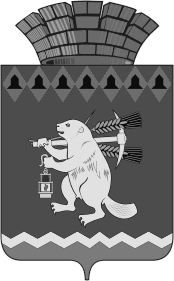 Администрация Артемовского городского округа ПОСТАНОВЛЕНИЕот                                                                                                                  №      -ПАОб установлении особого противопожарного режима на территории Артемовского городского округаВ соответствии со статьей 84 Лесного кодекса Российской Федерации, статьями 19 и 30  Федерального закона от 21 декабря 1994 года № 69-ФЗ «О пожарной безопасности», Федеральным законом от 06 октября 2003 года              № 131-ФЗ «Об общих принципах организации местного самоуправления в Российской Федерации», Постановлением Правительства Российской Федерации от 16.09.2020 № 1479 «Об утверждении Правил противопожарного режима в Российской Федерации», статьей 14 Закона Свердловской области от 15 июля 2005 года   № 82-ОЗ «Об обеспечении пожарной безопасности на территории Свердловской области», постановлением Правительства Свердловской области от 11.04.2024 № 244-ПП «Об установлении особого противопожарного режима на территории Свердловской области», постановлением Администрации Артемовского городского округа от 12.11.2021 № 989-ПА «Об утверждении порядка установления особого противопожарного режима на территории Артемовского городского округа», принимая во внимание предложения Отдела надзорной деятельности и профилактической работы Режевского городского округа, Артемовского городского округа Управления надзорной деятельности и профилактической работы Главного Управления МЧС России по Свердловской области об установлении особого противопожарного режима на территории Артемовского городского округа от 11.04.2024 № 127-04-37, руководствуясь статьей 31 Устава Артемовского городского округа,  ПОСТАНОВЛЯЮ:Установить на территории Артемовского городского округа особый противопожарный режим с 12 апреля 2024 года до особого распоряжения.2. В период действия особого противопожарного режима на территории   Артемовского   городского   округа установить дополнительные требования пожарной безопасности и запретить:2.1. использование открытого огня;2.2. разведение костров;2.3. сжигание мусора, сухой травянистой растительности, стерни, соломы, порубочных и пожнивных остатков на открытых площадках, в том числе на индивидуальных приусадебных участках, в коллективных садах, на территориях организаций и предприятий, в лесных массивах;2.4. проведение пожароопасных работ на землях лесного фонда, землях сельскохозяйственного назначения, землях населенных пунктов, землях промышленности, энергетики, транспорта, связи, радиовещания;2.5. проведение сельскохозяйственных палов и иное выжигание сухой травянистой растительности, в том числе вдоль железных дорог, под линиями электропередач, проходящих через территории лесных насаждений;2.6. применение пиротехнических изделий бытового назначения на землях общего пользования населенных пунктов, территориях частных домовладений, садоводства или огородничества, в местах общего пользования, местах с массовым пребыванием людей, за исключением мест, специально определенных для этих целей; 2.7. стоянку и ночлег туристических групп вне специально отведенных местах;2.8. устраивать свалки горючих отходов на территориях общего пользования населенных пунктов, на территориях садоводства или огородничества, в том числе вне границ указанных территорий, в охранных зонах линий электропередачи, электрических станций и подстанций, в лесах, лесопарковых зонах и на землях сельскохозяйственного назначения, а также  на территориях прилегающих к жилым домам, садовым домам и участкам, объектам недвижимого имущества, относящимся к имуществу общего пользования вне специально предназначенных мест;2.9. гражданам в районе частной застройки допущение в противопожарных расстояниях между зданиями, сооружениями и строениями наличие сухой травянистой растительности, мусора, складирование горючих материалов и иных отходов;2.10. сжигание порубочных остатков, мусора, отходов в открытых металлических емкостях, бочках, баках, ямах и в иных приспособлениях;2.11. разведение костров, в том числе для приготовления пищи в мангалах, бочках, жаровнях, ямах и в иных приспособлениях для тепловой обработки пищи с помощью открытого огня (за исключением мангалов и иных приспособлений, находящихся и эксплуатирующихся на территориях объектов общественного питания (ресторанов, кафе, баров, столовых, пиццериях, кофейнях, пельменных, блинных и т.д.)), а также сжигание отходов и тары;2.12. топку твердотопливных печей в зданиях и на улице в любом исполнении при температуре окружающего воздуха свыше +30 градусов Цельсия;2.13. эксплуатировать печи, камины и другие отопительные приборы, работающие на твердом топливе, при скорости ветра, превышающей значение 10 метров в секунду;2.14. приготовление пищи в лесах, городских лесопарках и прилегающих к ним территориях, как с использованием открытого огня, так и на углях;2.15. хранение и (или) оставление емкости с легковоспламеняющимися и горючими жидкостями, горючими газами на землях общего пользования населенных пунктов, территориях частных домовладений, садоводства или огородничества;2.16. складирование горючих материалов (деревянных досок, парубков и т.п.) на придворовой территории общего пользования с расстоянием менее 3 м от «красной линии» проезда (края проезжей части);2.17. наличие временных строений, установленных в противопожарных расстояниях между застройкой в населенных пунктах и лесными насаждениями, а также в противопожарных разрывах между зданиями;2.18. доступ граждан в лесные массивы, расположенные на территории Артемовского городского округа, в том числе для проведения охоты без специального разрешения в условиях действия особого противопожарного режима.3.  Отделу по делам гражданской обороны, чрезвычайным ситуациям, пожарной безопасности и мобилизационной подготовке Администрации Артемовского городского округа (Никонов А.С.):3.1.  совместно с отделом Министерства внутренних дел Российской Федерации  «Артемовский» (Хомченко А.В.), отделом надзорной деятельности и профилактической работы Артемовского городского округа, Режевского городского округа Управления надзорной деятельности и профилактической работы Главного управления МЧС России по Свердловской области                   (Костицын А.И.), Государственным казенным учреждением Свердловской области «Егоршинское лесничество» (Сорогин А.Ю.) в рамках полномочий, определенных законодательством Российской Федерации, обеспечить участие сотрудников в выездных мероприятиях с целью выявления лиц, нарушающих правила пожарной безопасности, виновных в возникновении пожаров, предотвращения чрезвычайных ситуаций, связанных с возникновением лесных пожаров и иных ландшафтных (природных) пожаров,  угрожающих населенным пунктам и хозяйствующим субъектам, а также оперативной проверки термических точек, обнаруженных средствами космического мониторинга и профилактики иных правонарушений;3.2. организовать работу патрульно-маневренных и патрульно-контрольной групп;3.3. совместно с 54 Пожарно-спасательным отрядом федеральной противопожарной службы Государственной противопожарной службы Главного управления МЧС России по Свердловской области (Петухов И.В.), отделом надзорной деятельности и профилактической работы Артемовского городского округа, Режевского городского округа Управления надзорной деятельности и профилактической работы  Главного управления  МЧС России по Свердловской области (Костицын А.И.) Государственным казенным пожарно-техническим учреждением Свердловской области «Отряд противопожарной службы Свердловской области № 16» (Ивлиев В.Н.),  Артемовским городским отделением общероссийской общественной организации «Всероссийское добровольное общество» (Щупов Э.В.) организовать:1) пропагандистскую кампанию, направленную на разъяснение населению правил пожарной безопасности в лесах и населенных пунктах Артемовского городского округа, порядка действий при введении особого противопожарного режима, режима чрезвычайной ситуации в лесах и осложнении лесопожарной обстановки, запрета выжиганий сухой травянистой растительности, стерни, пожнивных остатков на землях сельскохозяйственного назначения, разведения костров на полях, а также в полосах отвода автомобильных и железных дорог посредством проведения подворных обходов, личных подсобных хозяйств;2) размещение на  официальных интернет-ресурсах Артемовского городского округа в информационно-телекоммуникационной сети «Интернет», через средства массовой информации социально значимой информации, направленной на профилактику правонарушений в лесах, и информации о правилах поведения в лесах.4. Территориальным органам Администрации Артемовского городского округа (Губанов А.А., Шмурыгин И.В., Серебренников В.В., Пьянков С.И., Юсупова В.А., Королева Е.А., Беспамятных А.А., Ситников С.Н.,                      Никонова Л.Ф., Ольков А.Г.)) совместно со старостами сельских населенных пунктов Артемовского городского округа, добровольными пожарными Региональной общественной организации Свердловской области «ДПО «Урал» на подведомственной территории:4.1. усилить работу патрульных и патрульно-маневренных групп;4.2. организовать привлечение населения для локализации пожаров вне границ населенных пунктов в целях контроля за пожарной обстановкой, своевременного реагирования на угрозу и возникновение чрезвычайной ситуации, связанной с природными пожарами, принятия мер по выявлению и оперативному тушению источников открытого огня;4.3. предусмотреть использование для целей пожаротушения имеющиеся  запасы водовозной, поливочной и землеройной техники;4.4. обеспечить приведение в рабочее состояние источников противопожарного водоснабжения,  мест для забора  воды и первичных средств пожаротушения;4.5. организовать работу по увеличению противопожарных разрывов (противопожарной минерализованной полосы) в границах населенных пунктов;4.6. организовать работу по уборке сухой травянистой растительности и  мусора, обеспечить своевременную очистку территорий в пределах противопожарных расстояний между зданиями, а также участков, прилегающих к жилым домам, дачным и иным постройкам от горючих отходов и мусора, ликвидацию несанкционированных свалок мусора на подведомственных территориях, покос травы, в том числе на бесхозяйных и длительное время неэксплуатируемых земельных участках;4.7. провести встречи и собрания граждан по вопросам укомплектования первичными средствами пожаротушения индивидуальных жилых домов, с распространением памяток (листовок) по пожарной профилактике;4.8. организовать проведение разъяснительной работы с населением по соблюдению правил пожарной безопасности в период действия особого противопожарного режима, проводимых мероприятиях, направленных на недопущение возникновения пожаров с привлечением работников  Государственного казенного пожарно-технического учреждения Свердловской области «Отряд противопожарной службы Свердловской области № 16».5. Рекомендовать:5.1. гражданам у каждого жилого строения на территории частных домовладений, садоводства или огородничества установить резервуар (бочку, емкость) с водой (не менее 0,2  куб. метра), ведра без видимых повреждений (объемом не менее 10 литров) или огнетушитель типа ОП (объемом не менее 5 литров);5.2. председателям дачных и садоводческих (огороднических)   товариществ (некоммерческих объединений):1) проводить разъяснительную работу о мерах пожарной безопасности и действиях в случае возникновения пожара среди собственников (арендаторов) индивидуальных жилых домов и дачных домиков;2) обеспечить территории садоводческих (дачных) объединений противопожарным водоснабжением путем подключения к наружным водопроводным сетям либо путем устройства противопожарных водоемов или резервуаров;3) провести мероприятия по очистке территорий, прилегающих к лесу от сухой травянистой растительности, пожнивных остатков, мусора и других горючих материалов, отделения леса противопожарными минерализованными полосами и иными противопожарными барьерами, соблюдая требования по противопожарным расстояниям от границ территории садоводческих (дачных) объединений до лесных насаждений;4) обеспечить наличие средств связи для взаимодействия с Муниципальным казенным учреждением «Единая дежурно-диспетчерская служба» (далее – ЕДДС ) по телефонам 112, 2-40-44;6) обеспечить наличие первичных средств пожаротушения (мотопомпа, огнетушитель, ведро, багор, лопата и т.п.);7) обеспечить проезд (подъезд) автотранспорта ко всем индивидуальным садовым участкам, объединенным в группы, и объектам общего пользования;8) исключить:из противопожарных расстояний горючие материалы (наличие сухой травянистой растительности, стерни, складирование горючих материалов, мусора и иных отходов), ликвидировать временные строения;сжигание порубочных остатков, мусора, отходов в открытых металлических емкостях, бочках, баках, ямах и в иных приспособлениях;разведение открытого огня, в том числе приготовление пищи на углях в бочках, мангалах, жаровнях, ямах и иных приспособлениях;топку твердотопливных печей в зданиях и на улице в любом исполнении при температуре окружающего воздуха свыше +30 градусов Цельсия;5.3. руководителям предприятий, организаций и учреждений всех форм собственности, расположенных на территории Артемовского городского округа:1) издать приказы об организации дежурства руководителей и работников (сотрудников, служащих, персонала) с 12 апреля 2024 года до окончания действия особого противопожарного режима;2) провести противопожарные инструктажи среди руководителей и работников (сотрудников, служащих, персонала);3) провести превентивные мероприятия по обеспечению пожарной безопасности на подведомственных объектах и прилегающих к ним территориях; 4) обеспечить наличие средств связи для взаимодействия ЕДДС по телефонам 112, 2-40-44, определить порядок вызова пожарной охраны;5) обеспечить наличие первичных средств пожаротушения (мотопомпа, огнетушитель, ведро, багор, лопата и т.п.);6) обеспечить проезд (подъезд) автотранспорта;7) обеспечить территорию наружным противопожарным водоснабжением;8) в случае необходимости обеспечить приспособленной техникой для тушения пожара;9) создать запасы горюче-смазочных материалов и первичных средств пожаротушения;10) исключить:из противопожарных расстояний горючие материалы (наличие сухой травянистой растительности, стерни, складирование горючих материалов, мусора и иных отходов), ликвидировать временные строения;сжигание порубочных остатков, мусора, отходов в открытых металлических емкостях, бочках, баках, ямах и в иных приспособлениях;5.4. физическим и юридическим лицам, арендующим лесные участки в границах Артемовского городского округа:1) организовать готовность к выполнению задач и дежурство членов лесопожарных формирований на подведомственной территории;2) обеспечить наличие первичных средств пожаротушения (мотопомпа, огнетушитель, ведро, багор, лопата и т.п.);3) обеспечить территорию и здания наружным противопожарным водоснабжением путем устройства противопожарных водоемов или резервуаров;4) в случае необходимости, обеспечить приспособленной техникой для тушения пожара;5) создать запасы горюче-смазочных материалов и первичных средств пожаротушения;6) обеспечить проезд (подъезд) автотранспорта;7) провести подготовку и инструктаж работников, отвечающих за пожарную безопасность, по алгоритму действий и передачи информации в ЕДДС, Егоршинский участок государственного бюджетного учреждения Свердловской области «Уральская база авиационной охраны лесов» в случае обнаружения пожара в лесном массиве, в том числе для организации тушения пожаров;8) обеспечить наличие средств связи;9) осуществлять в соответствии с планами противопожарного устройства лесов, составленными при лесоустройстве, строительство наземных наблюдательных пунктов в виде вышек, мачт и других сооружений различной конструкции, позволяющих вести наблюдение за появлением над пологом леса признаков возникающего пожара;10) исключить:сжигание порубочных остатков, мусора, отходов в открытых металлических емкостях, бочках, баках, ямах и в иных приспособлениях;разведение костров;5.5. собственникам и арендаторам земельных участков, расположенных в границах Артемовского городского округа:1) обеспечить очистку территории земельных участков от сухой травянистой растительности, пожнивных остатков, валежника, порубочных остатков, мусора и других горючих материалов на полосе шириной не менее 10 метров от леса либо обустройство противопожарной минерализованной полосы шириной не менее 1,4 метра; 2) собственникам сельскохозяйственных угодий принять меры по защите от зарастания сорной растительностью, деревьями и кустарниками, своевременному проведению сенокошения и сенокоса, уделив особое внимание содержанию противопожарных минерализованных полос и противопожарных расстояний до лесных насаждений;3) создать запас воды для ликвидации возгораний;
          4) не допускать захламления земельных участков и подъездов к ним;5) исключить:сжигание порубочных остатков, мусора, отходов в металлических емкостях, бочках, баках, ямах и в иных приспособлениях;складирование горючих материалов, мусора и иных отходов;5.6.  Отделу Министерства внутренних дел Российской Федерации «Артемовский» (Хомченко А.В.) проводить комплекс оперативно-розыскных мероприятий, направленных на выявление лиц, совершивших преднамеренные поджоги в лесах;5.7. Отделу надзорной деятельности и профилактической работы Артемовского городского округа, Режевского городского округа управления надзорной деятельности и профилактической работы Главного управления Министерства Российской Федерации по делам гражданской обороны, чрезвычайным ситуациям и ликвидации последствий стихийных бедствий по Свердловской области (Костицын А.И.) обеспечить надзор за соблюдением и выполнением мероприятий, проводимых при введении особого противопожарного режима, в случае нарушения требований со стороны организаций и (или) населения применять меры административного воздействия в соответствии с действующим законодательством;5.8. Общественной организации «Союз охотников и рыболовов Свердловской области» (Знаменская И.И.):1)	 провести внеочередное собрание членов общества, осуществляющих деятельность на территории Артемовского городского округа, на тему соблюдения правил пожарной безопасности в лесах, членам общества незамедлительно сообщать о выявленных фактах возгораний в лесах по единому телефону  спасения - 112; 2)	силами подведомственных организаций и охотников любителей, расположенных на территории  Артемовского городского округа,  организовать  пропагандистскую кампанию, направленную на разъяснение населению правил пожарной безопасности в лесах и населенных пунктах Артемовского городского округа;5.9. правообладателям земельных участков, на территории которых осуществляется деятельность по обработке древесины:1) выполнить вдоль границ таких участков минерализованные полосы шириной не менее 1,4 м;2) территории в нормируемых противопожарных расстояниях между зданиями, сооружениями и штабелями хранения готовой продукции очистить до почвенного покрова от опила, обрези и иных отходов производства;3) указанные территории обеспечить двукратным от требуемого количеством первичных средств пожаротушения;4) в период прохождения пожароопасного периода организовать круглосуточное дежурство работников;5) в целях своевременного реагирования на возможные возгорания, обеспечить дежурных средствами связи;6) провести планово-предупредительный ремонт и электрометрические измерения силового и осветительного электрооборудования и электротехнических изделий, эксплуатируемых на территории земельных участков и в зданиях;7) на период действия особого противопожарного режима запретить использование твердотопливных печей, котлов и т.п.;8) не допускать сжигания отходов производства в период действия особого противопожарного режима.6. Муниципальному казенному учреждению Артемовского городского округа «Жилкомстрой» (Шуклин А.Ю.):6.1. принять меры по содержанию подъездных дорог, улиц, проездов к жилым домам и общественным зданиям, к источникам противопожарного водоснабжения, обеспечив свободный проезд (подъезд) пожарных машин;6.2. обеспечить содержание источников наружного противопожарного водоснабжения в исправном состоянии;6.3. организовать работу по созданию (обновлению) противопожарных минерализованных полос шириной не менее 10 метров или иных противопожарных барьеров вокруг территории населенного пункта  Артемовский;6.4. ликвидировать съезды с автомобильных дорог муниципального значения (въездов на автомобильные дороги) в неустановленных местах.7. Муниципальному казенному учреждению Артемовского городского округа «Единая дежурно-диспетчерская служба» (Шабанов А.Л.):7.1. осуществлять постоянный мониторинг пожароопасной обстановки на территории Артемовского городского округа, а в случае ухудшения обстановки немедленно информировать главу Артемовского городского округа;7.2. обеспечить непрерывное взаимодействие с 54 Пожарно-спасательным отрядом федеральной противопожарной службы Государственной противопожарной службы Главного управления МЧС России по Свердловской области,  Государственным казенным пожарно-техническим учреждением Свердловской области «Отряд противопожарной службы Свердловской области № 16», Государственным казенным учреждением Свердловской области «Егоршинское лесничество», Отделом Министерства внутренних дел Российской Федерации «Артемовский», территориальными управлениями Администрации Артемовского городского округа по обмену информацией о состоянии пожарной обстановки на территории Артемовского городского округа, работе патрульных, патрульно-маневренных и патрульно-контрольных групп, функционирующих на территории Артемовского городского округа.8. Должностным лицам, уполномоченным составлять протоколы об административных правонарушениях в соответствии с Законом Свердловской области от 14 июня 2005 года № 52-ОЗ «Об административных правонарушениях на территории Свердловской области», организовать работу по привлечению к административной ответственности лиц, допустивших нарушение дополнительных требований пожарной безопасности, установленных на период действия особого противопожарного режима.9. Муниципальному бюджетному учреждению Артемовского городского округа «Издатель» (Ергашев В.Н.): 1) осуществлять публикацию материалов по противопожарной тематике и информирование населения о действии особого противопожарного режима на территории Артемовского городского округа, о принятых решениях по ограничению, запрету на посещение гражданами лесных массивов;2) сообщать в сводках о погоде информацию о классе пожарной опасности в лесах, расположенных на территории Артемовского городского округа. 10.	Рекомендовать ООО «Альтекс-медиа» (Вяткин П.В.), редакторам газет «Егоршинские вести» (Шарафиева Т.А.), «Все будет» (Кожевина И.Е.) осуществлять публикацию материалов по противопожарной тематике, в сводках о погоде сообщать информацию о классе пожарной опасности в лесах Артемовского городского округа, информировать население о принятых решениях по ограничению, запрету на посещение гражданами лесных массивов.11. Постановление опубликовать в газете «Артемовский рабочий», разместить на Официальном портале правовой информации Артемовского городского округа (www.артемовский-право.рф) и на официальном сайте Артемовского городского округа в информационно-телекоммуникационной сети «Интернет».12. Настоящее постановление вступает в силу на следующий день после его официального опубликования.Контроль за исполнением постановления оставляю за собой.Глава Артемовского городского округа                                        К.М. Трофимов